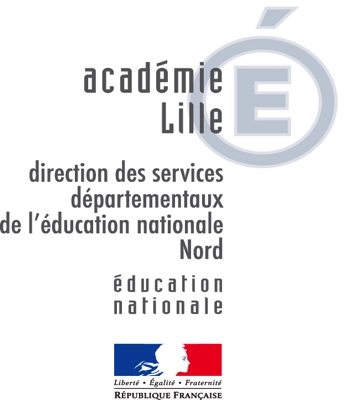 	 C O N V E Entre la Direction des Services Départementaux de l’Education Nationale du Nord,représentée par Monsieur Jean-Yves BESSOL, Directeur Académique des Services de l’Education Nationale,ou par Mr ou Mme ………………………………………………………………………………………………………………..Inspecteur(trice) de l’Education Nationale de la circonscription …………………………………………………………….EtMadame ou Monsieur …………………………………………………………………………………………………………….Adresse …………………………………………………………………………………………………………………………….ouLa collectivité ou la structure  ……………………………………………………………………………………………………Représenté(e) par Mr ou Mme……………………………………………………………………Maire ou son représentant, Adresse …………………………………………………………………………………………………………………………….ouL’association, le club, le comité ou la ligue……………………………………………………………………………………...Représenté(e) par Mr ou Mme…………………………………………………………………….………..…..., Président(e), Adresse …………………………………………………………………………………………….……………………………….EtL’école .………………………………….……………………Ville……………………………………………………………….Directrice ou directeur  …………………………………………………………………………………………………..............Vu :Décret n°2017-766 du 4 mai 2017 relatif à l’agrément des intervenants extérieurs apportant leur concours aux activités physiques et sportives dans les écoles maternelles et élémentaires publiques ;Circulaire n°2017-116 du 6-10-2017 relative à l’encadrement des activités physiques et sportives ;Circulaire n°2014-088 du 9 juillet 2014 relative au règlement type départemental des écoles maternelles et élémentaires publiques ;Circulaire n°2017-127 du 22-8-2017 relative à l’enseignement de la natation ;Article L.312-3 du code de l’éducation ;Article D.312-1-1 et suivants du code de l’éducationArticle D.321-13 du code de l’éducation ;Article L.212-1 du code du sport.ll est convenu ce qui suit :ARTICLE 1     Objectifs du partenariatL’éducation physique et sportive développe l’accès à un riche champ de pratiques, à forte implication culturelle et sociale, importantes dans le développement de la vie personnelle et collective de l’individu. Tout au long de la scolarité, l’éducation physique et sportive a pour finalité de former un citoyen lucide, autonome, physiquement et socialement éduqué, dans le souci du vivre-ensemble. L’éducation physique et sportive répond aux enjeux de formation du socle commun en permettant à tous les élèves, filles et garçons ensemble et à égalité, a fortiori les plus éloignés de la pratique physique et sportive, de construire des compétences intégrant différentes dimensions (motrice, méthodologique, sociale), en s’appuyant sur des activités physiques sportives et artistiques diversifiées.Les activités physiques et sportives proposées aux élèves doivent répondre à des objectifs définis d’une part par les programmes, d’autre part dans le cadre du projet d’école.Si l’enseignant le souhaite, il peut solliciter l’appui d’une personne agréée par les services de l’éducation nationale (article L.312-3 du code de l’éducation) tout en conservant la responsabilité pédagogique du déroulement de l’activité (article D. 321-13 du code de l’éducation).L’intervenant apporte son expertise technique concernant une ou plusieurs discipline(s) sportive(s), il enrichit l’enseignement et conforte les apprentissages conduits par l’enseignant.Il doit être agréé par les services de l’éducation nationale et autorisé par le directeur d’école pour intervenir.ARTICLE 2    Définition de l’activité concernéeParmi les activités physiques et sportives figurant au programme de l’école, l’activité ou les activités ……………………………………………………………………………………………………………………………………….peut(vent) être utilisée(s) par les enseignants et intervenants pour atteindre les objectifs fixés à l’éducation physique et sportive.ARTICLE 3      Projet pédagogiqueL’enseignant définit le projet pédagogique dans le cadre du projet d’école. Il est retranscrit dans un document écrit en trois exemplaires dont le directeur d’école conserve un exemplaire (annexe 3). ARTICLE 4     Obligation de l’enseignantL’enseignant présente à l’intervenant le projet pédagogique de l’activité pour laquelle il est sollicité et le règlement intérieur de l’école (annexe 5).Il veille à ce que l’intervenant soit associé dès la préparation de l’activité.ARTICLE 5     Responsabilité pédagogique de l’enseignant L’enseignant, par sa présence et son action, est responsable de l’organisation et du déroulement de l’activité.Il est fondé à interrompre toute intervention dérogeant aux modalités fixées.ARTICLE 6     Obligation de l’intervenantL’intervenant respecte les modalités d’intervention fixées et adopte une attitude compatible avec le bon fonctionnement du service public de l’éducation (conformément à la circulaire n°2014-088).ARTICLE 7      Engagement du partenaireL’intervenant ou sa structure s’engage à communiquer sa qualification et/ou son honorabilité selon les cas (annexes 1 et 2).ARTICLE 8     Modalités d’intervention (Cas particulier de la natation en annexe 4).La préparation de l’intervention donne lieu à un échange entre l’enseignant et l’intervenant. Lors de cet échange sont explicités les objectifs de la séquence et sont discutées les modalités de mise en œuvre.PlanningLes activités se pratiquent pendant le temps scolaire selon un calendrier et un planning établis conjointement par l’Inspecteur de l’Education Nationale de la circonscription et ses conseillers pédagogiques, le directeur d'école, l'enseignant de la classe et l’intervenant ou les représentants de la structure. Ce planning apparaît dans le projet pédagogique.Conditions de pratique La structure partenaire met à disposition des élèves, les installations et matériels adaptés à l’apprentissage, nécessaires au déroulement des séances. Ces matériels doivent être conformes à la réglementation en vigueur, maintenus en parfait état d’entretien et faire l’objet, chaque année, d’une vérification sous la responsabilité de la structure, sans préjudice des vérifications visuelles effectuées par les enseignants. Toutes les dépenses relatives à l’acquisition, l’entretien, la maintenance, la réparation des installations et matériels et, d’une manière générale, toutes les dépenses d’investissement et de fonctionnement liées à la présente activité, sont à la charge de la structure. Le temps nécessaire à l'équipement individuel, à la préparation et rangement du matériel ne doit pas amputer le temps de pratique effective ; le temps d'une séance devant être essentiellement réservé à l'activité.Conditions d’encadrement Les taux minimum d'encadrement spécifique ou renforcé pour les activités d'éducation physique et sportive doivent être conformes à l’annexe 1 de la circulaire n°2017-116 du 6-10-2017 relative à l’encadrement des activités physiques et sportives.ARTICLE 9     Agrément des IntervenantsEn vertu des dispositions des articles L.312-3 et D.312-1-1 et suivants du code de l’éducation, les intervenants extérieurs à l’école primaire sollicités dans le cadre de l’enseignement de l’éducation physique et sportive sont soumis à agrément, délivré par les services de l’éducation nationale selon des critères de compétence et d’honorabilité.Dès lors qu’un intervenant ne répond plus aux critères de compétence et d’honorabilité, l’IA-Dasen est fondé à lui retirer l’agrément.ARTICLE 10    Responsabilité civile des intervenantsDans tous les cas où la responsabilité d'un intervenant se trouve engagée à la suite ou à l'occasion d'un fait dommageable commis, soit par les élèves qui lui sont confiés à raison de son intervention, soit au détriment de ces élèves dans les mêmes conditions, la responsabilité de l'État est substituée à celle dudit intervenant qui ne peut jamais être mis en cause devant les tribunaux civils par la victime ou ses représentants.ARTICLE 11     AssuranceL’intervenant ou la structure, afin de se prémunir dans l’hypothèse d’un accident survenant de son fait, du fait de ses commettants, de ses installations ou de son matériel, souscrit obligatoirement une police d’assurance garantissant sa responsabilité civile.ARTICLE 12       Rencontres scolairesLa ou les activité(s) enseignée(s) peut(vent) faire l’objet de rencontres EPS, notamment en partenariat avec l’Union Sportive de l’Ecole Primaire (USEP).ARTICLE 13        EvaluationChaque cycle d’enseignement fait l’objet d’un bilan par les différents intervenants lors de la mise en œuvre de l’activité. Ce bilan mentionne, notamment, le nombre de séances effectuées, les procédures d’évaluation, le nombre d’élèves, le nombre de classes accueillies, ainsi que les remédiations et prolongements pédagogiques à prévoir.ARTICLE 14       Durée de la ConventionLa convention a une durée d’un an. Elle est renouvelable par tacite reconduction, sauf dénonciation par une des parties, avant la fin de l’année scolaire en cours. Par ailleurs, la convention peut être dénoncée en cours d’année, soit par accord entre les parties, soit à l’initiative de l’une d’entre elles. Dans ce dernier cas, la dénonciation doit faire l’objet d’un préavis motivé de trois mois.					      Fait à ……………………………, le   ………………………ANNEXESANNEXE 1 – Liste des intervenants REMUNERES réputés agréésANNEXE 2 – Liste des intervenants ayant fait l’objet d’une demande d’agrémentConcerne : - les bénévoles- certaines personnes intervenant dans le cadre de leur activité professionnelle : agents non titulaires non enseignants (employés en CDI ou CDD)  et fonctionnaires agissant en dehors des missions prévues par leur statut.Les intervenants figurant dans cette liste récapitulative ont tous fait l’objet d’une demande d’agrément individuelle (annexe 2bis).Intervenants dans le cadre de l'EPS à l'école primaire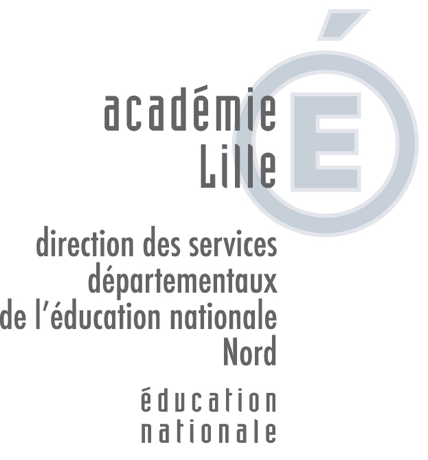 Demande individuelle d'agrémentFormulaire destiné  à être complété par l'intervenant bénévole, ou agent non titulaire ou fonctionnaire agissant en dehors des missions prévues par leur statut particulier.Circonscription : ................................................................................................................................................Ville : .................................................................................................................................................................Ecole : ...............................................................................................................................................................Intervenant : Haut du formulaireMme  0  Mr 0Bas du formulaireNom d’usage…………………………………………………………………………………………………………….Nom de naissance (si différent) ………………………………………………………………………………………Prénom.................................................................................................       Date de naissance  _ _ / _ _ / _ _Commune de naissance..............................................................................Code postal...................................Pays de naissance………………………………………………………………………………………………………Adresse ............................................................................................................................................................Téléphone  _ _ / _ _ / _ _ / _ _    Adresse mail....................................................................................................................................................Assurance : compagnie d'assurance et n° du contrat en sécurité civile .........................................................................................................................................................................Qualification ou certification attestant de la compétence technique pour l’activité concernée (joindre les justificatifs).Cocher la case correspondante : O Diplôme  Nature du diplôme : ............................................................... Date  d’obtention : .........................................O Participation au stage d’agrément réalisé par les équipes de circonscription. Date : ……………………...Je sollicite auprès de Monsieur le Directeur Académique, directeur des Services de  l'Éducation nationale du département du Nord, un agrément pour pouvoir  encadrer l'activité............................................ dans le cadre de l'enseignement de l'Education Physique à l'école primaire, sous la responsabilité de l'enseignant de la classe et après autorisation du directeur de l'école.Je soussigné,............................................................................................ , déclare sur l'honneur :- la sincérité des renseignements portés sur ce formulaire ;- m'engager à respecter le règlement intérieur de l'école ;- être informé que, conformément à la circulaire interministérielle n°2017-116 du 6-10-2017, les DSDEN ont accès au fichier judiciaire automatisé des auteurs d'infractions sexuelles ou violentes (FIJAISV).Fait le _ _ / _ _ / _ _                                    à....................................................................................................Signature Madame,Monsieur………………………………………………………………………………………………………………..est agréé(e) pour participer à l'encadrement de l'activité : ............................................................................................dans le cadre de l'enseignement de l'EPS à l'école primaire, sous la responsabilité de l'enseignant(e) et autorisé par le directeur ou la directrice de l'école, sous réserve de non inscription au fichier FIJAISV.à                                  , le  					Le Directeur Académique des services 				de l'Education nationale du département du NORD,ANNEXE 3 – Projet pédagogiqueAnnée scolaire : Activité : Enseignant(s) impliqué(s) dans l’activité Intervenant(s) agréé(s) impliqué(s) dans l’activité Organisation pédagogique Module d’apprentissage : Planification :NOM et signature du directeur : ANNEXE 4 – Cas particulier de la natationCirculaire n°2017-127 du 22-8-2017Surveillance des activités de natationObligatoire pendant toutes les activités de natation ;Assurée par du personnel titulaire d’un des diplômes conférant le titre de maître-nageur sauveteur ou, par dérogation et sur autorisation du préfet pour une durée limitée, par du personnel titulaire du brevet national de sécurité et de sauvetage aquatique ;Les surveillants de bassin sont exclusivement affectés à la surveillance et ne peuvent simultanément remplir une mission d’enseignement. Aucun élève ne doit accéder aux bassins ou aux plages en leur absence.Conditions matérielles d’accueilOccupation du bassin : 4m2 de plan d’eau par élève ;Dans le cas d’une ouverture concomitante du bassin à différents publics, les espaces réservés aux élèves doivent être clairement délimités, compte tenu des exigences de sécurité et d’enseignement ;L’espace attribué aux classes devra permettre un accès facile à au moins une des bordures du bassin.Normes d’encadrement à respecterRôles respectifs des enseignants et des intervenants extérieursEnseignantsOrganiser leur enseignement mais aussi la sécurité des élèves ;Présenter les enjeux pédagogiques aux intervenants, professionnels ou bénévoles ;Connaître le rôle de chacun ainsi que les contenus d'enseignement de la séance ; Participer à la régulation avec les intervenants impliqués dans le projet ;Interrompre la séance en cas de dysfonctionnement ou de mise en danger des élèves.Intervenants professionnelsParticiper à l'élaboration du projet, à son suivi et à son évaluation ;Assurer le déroulement de la séance suivant l'organisation définie en concertation et mentionnée dans le projet ;Procéder à la régulation, en fin de séance, en fin de module d'apprentissage.Intervenants bénévoles :Assister l’enseignant dans les activités que celui-ci conduit avec un groupe d’élèves ;Prendre en charge un groupe d’élèves que l’enseignant leur confie. Dans ce cas, ils assurent la surveillance du groupe et remplissent une mission d’animation d’activités selon les modalités fixées par l’enseignant.Personnes en charge de l’accompagnement de la vie collective :Participation soumise à l’autorisation du directeur d’école ;2 cas particuliers : ATSEM : ne participent pas aux activités dans l’eau ;AESH : accompagnent les élèves dont ils ont la charge, y compris dans l’eau.ANNEXE 5 – Règlement intérieur de l’écoleNom PrénomDate naissanceQualificationActivité concernéeObservation Education NationaleÉcoleCommuneCirconscriptionNomPrénomClasseNomPrénomNombre d’élèvesDates séancesHorairesLieu d’interventionNombre de séancesObjectif(s) du moduleAttendus (compétences)Evaluation prévueRôle de chacunSéancesObjectifs12345678Groupe-classe maternelleGroupe-classe élémentaireGroupe-classe maternelle + élémentaireMoins de 20 élèves2 encadrants2 encadrants2 encadrantsDe 20 à 30 élèves3 encadrants2 encadrants3 encadrantsPlus de 30 élèves4 encadrants3 encadrants4 encadrants